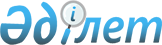 О признании утратившим силу Совместного приказа Министра экономики и бюджетного планирования Республики Казахстан от 4 июня 2013 года № 176 и Министра финансов Республики Казахстан от 6 июня 2013 года № 260 "Об утверждении структуры разделов, форм, перечня показателей отчета по исполнению планов развития национальных управляющих холдингов, национальных холдингов и национальных компаний, акционером которых является государство» и о признании утратившим силу совместного приказа Министра финансов Республики Казахстан от 22 ноября 2012 года № 508 и Министра экономического развития и торговли Республики Казахстан от 20 ноября 2012 года № 309 "Об утверждении структуры разделов, форм, перечня показателей отчета по исполнению планов развития национальных управляющих холдингов, национальных холдингов и национальных компаний, акционером которых является государство"Совместный приказ Министра национальной экономики Республики Казахстан от 26 мая 2015 года № 402 и Министра финансов Республики Казахстан от 27 мая 2015 года № 327

      В соответствии с подпунктом 2) пункта 2 статьи 40 Закона Республики Казахстан от 24 марта 1998 года «О нормативных правовых актах» ПРИКАЗЫВАЕМ:



      1. Признать утратившим силу совместный приказ Министра экономики и бюджетного планирования Республики Казахстан от 4 июня 2013 года № 176 и Министра финансов Республики Казахстан от 6 июня 2013 года № 260 «Об утверждении структуры разделов, форм, перечня показателей отчета по исполнению планов развития национальных управляющих холдингов, национальных холдингов и национальных компаний, акционером которых является государство» и о признании утратившим силу совместного приказа Министра финансов Республики Казахстан от 22 ноября 2012 года № 508 и Министра экономического развития и торговли Республики Казахстан от 20 ноября 2012 года № 309 «Об утверждении структуры разделов, форм, перечня показателей отчета по исполнению планов развития национальных управляющих холдингов, национальных холдингов и национальных компаний, акционером которых является государство» (зарегистрированный в Реестре государственной регистрации нормативных правовых актов Республики Казахстан от 2 июля 2013 года № 8548).



      2. Департаменту политики управления государственными активами Министерства национальной экономики Республики Казахстан направить в недельный срок копию настоящего приказа в Министерство юстиции Республики Казахстан и обеспечить официальное опубликование настоящего приказа в периодических печатных изданиях и в информационно-правовой системе «Әділет».



      3. Настоящий приказ вводится в действие со дня его подписания.
					© 2012. РГП на ПХВ «Институт законодательства и правовой информации Республики Казахстан» Министерства юстиции Республики Казахстан
				Министр финансов

Республики Казахстан

______________Б. СултановМинистр национальной экономики

Республики Казахстан

______________ Е. Досаев